I’m a little teapot / On Mother’s Day warmup!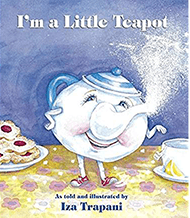 I’m a little teapot short and stoutHere’s my handle, here’s my spoutWhen the kettle boils, hear me shoutTip me up and pour me out!I’ve got something special for mother’s dayTo thank you for the love you give me every day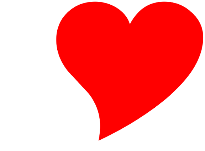 It’s just a little heart but it says all I can sayAnd it’s just for you on Mother’s DayI put my hands together, this is how I start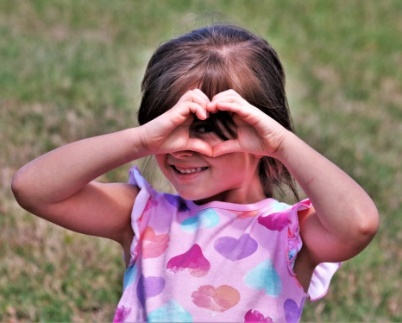 I curve my fingers around so they make a heartThen I blow a little kiss and send it your wayAnd it’s just for you on Mother’s Day